香港浸信會聯會										香港浸會園營期申請表	(夏日CoolCamping)							Hong Kong Baptist Assembly Application Form 園址：新界粉嶺坪輋路88號   電話：2674 0620   傳真電話：2659 0181  網址：www.camphkba.org 電郵地址：info@camphkba.org申請者資料申請人姓名：　　　　　　　　　先生/小姐 (中/英 全名)地址：　　　　　　　　　　　　　　　　　　　　　　　　　　　　　　　　　　　　　　　　　　　　　　電郵地址：　　　　　　　　　　                                                                    手提電話：                         申請之營期 營期：        年        月        日(星期     ) 至         年        月        日(星期     )人數：             每4人為一個單位，每單位收費$1000。(不足4人亦以4人收費，三歲以下可不作計算人頭) 。申請者需要14天前繳付全數費用，若未能於申請日期入營，所繳付的費用概不退還。煮食需到本營指定煮食區內進行。本園停車場只限私家車或輕型貨車，不包括：中大型貨車、小型巴士、旅遊巴等。需要根據職員安排，指定的露營位置。入營登記時間：第一日2:00pm至5:00pm；離營時間：最後一日9:30am至12:00nn。本人自當遵守貴營簡則，營期內倘有違反營規事宜，或發生任何意外，概由本人等自行負責。本人聲明男女不會同營，夫妻除外。謹以本人簽名證明本人已參閱訂營須知及願意遵守有關規定。如有任何爭議，香港浸會園保留最後決定權。需導守政府防疫措施，香港法例及不可進行違背本園宗教活動和儀式。申請人簽署：				        		    必須為18歲以上成年人及申請人必須隨團入營 日期：		     	         閣下之個人資料將只用浸會園服務之研究、發展及整體推廣。若閣下不欲收到營地上述之通訊，請來函通知本園營地發展組，若有關任何個人資料問題，請與本園聯絡。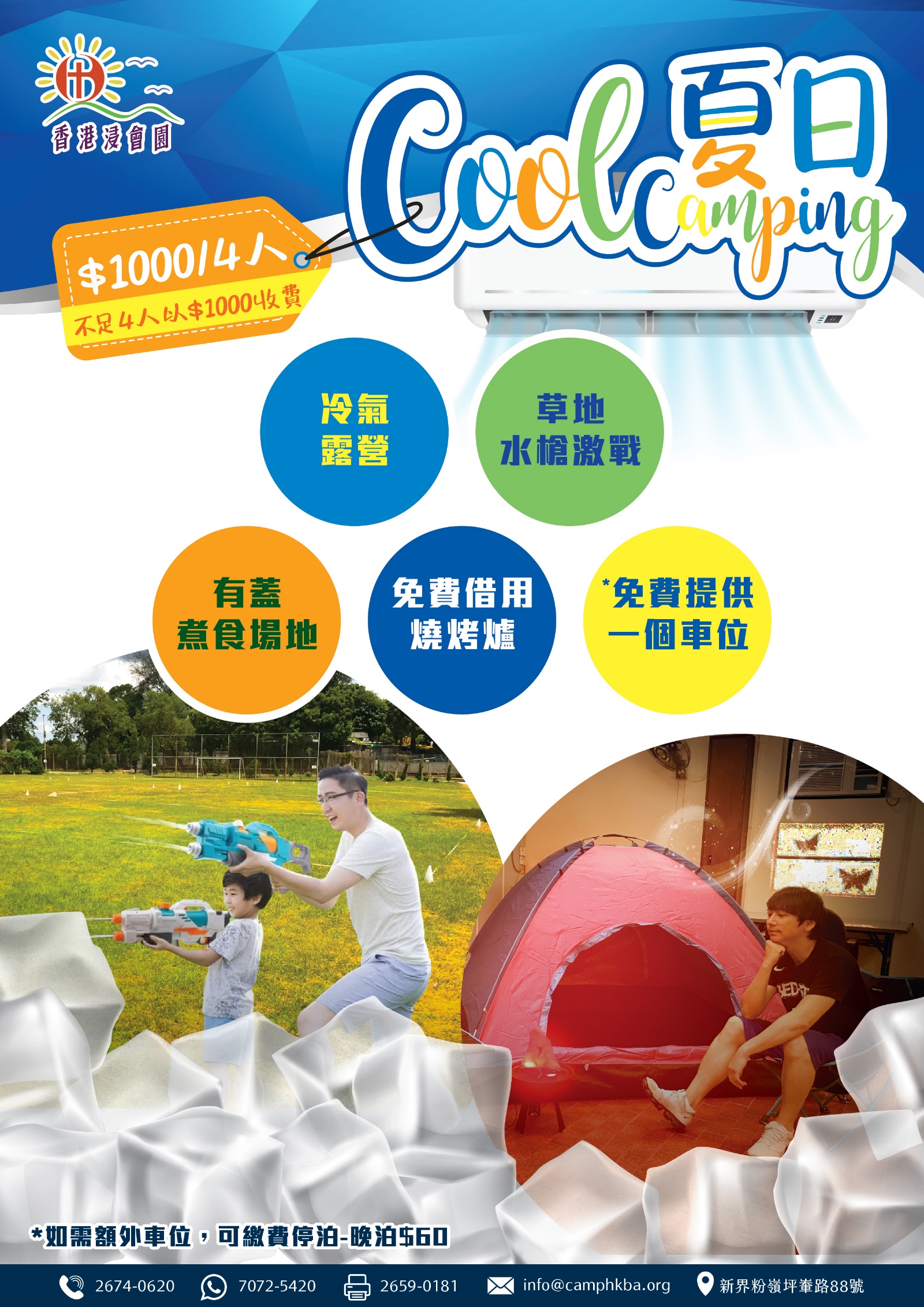 男女內部填寫男女收費計算成人  $  1000  x       晚 = $小童(3歲或以下)  $  1000  x       晚 = $車輛數目車牌號碼內部填寫車輛數目車牌號碼收費計算車輛停泊於本園停車場( 一部車免費,,其後每部$60/晚 )